Wir haben Hunger, Hunger, Hunger songActivity 1Listen to the song Wir haben Hunger, Hunger, Hunger (3:06). Then listen again, using the lyrics below to assist you if needed, and answer the questions which follow:LyricsWir haben Hunger, Hunger, Hunger, 
haben Hunger, Hunger, Hunger, 
haben Hunger, Hunger, Hunger, 
haben Durst! Wo bleibt das Essen, Essen, Essen, 
bleibt das Essen, Essen, Essen, 
bleibt das Essen, Essen, Essen, 
bleibt die Wurst? Wenn wir nichts kriegen, kriegen, kriegen, 
gibt es Fliegen, Fliegen, Fliegen, 
gibt es Fliegen, Fliegen, Fliegen, 
von der Wand. Wenn die nicht schmecken, schmecken, schmecken, 
gibt es Schnecken, Schnecken, Schnecken, 
gibt es Schnecken, Schnecken, Schnecken 
aus dem Wald. Die Fliegen, die Schnecken
die werden mir nicht schmecken 
Ich hab Hunger, ich hab Durst! 
Ich will trinken, ich will Wurst! Und gibt’s in der Kombüse 
auch etwas aus Gemüse? 
Aber ja, ist doch klar. 
Für jeden ist was da! QuestionsList all the words that you heard in the song that you know.What does Wir haben Hunger mean?What are Fliegen and Schnecken?What German foods starting with W and G are mentioned?What does this song remind you of?Who do you think would sing this song?Do children have similar songs in English or your own culture?Do you think the feelings expressed in the song would resonate with (have meaning to) children who speak languages other than German?Activity 2Using the Wir haben Hunger, Hunger, Hunger lyrics, work in pairs to identify words in the song using different coloured highlighters to:highlight foods in pinkhighlight words you know in yellow highlight words you don’t know in green.Write at least one question or comment question you have, in relation to the language used in the song. For example, what do you notice about the nouns? What would be a direct translation into English of how to say ‘We’re hungry’ in German?For the teacherRemove this section before sharing this resource with students.Activity 1Sample response – essen, Hunger, trinken, Wurst, Durst, Gemüse, ja.We are hungry.Flies, snails.Wurst, Gemüse.Sample response – when you are in the car and say ‘Are we there yet?’ over and over.Children.Sample response – ‘Fruit Salad Yummy Yummy!’ by The Wiggles. Similar upbeat and repetitive song.Sample response – yes, we all get hungry and we all express these feelings.English version of lyricsWe are hungry, hungry, hungry, are hungry, hungry, hungry, are hungry, hungry, hungry, We are thirsty! Where is the food, food, food, is food, food, food, is food, food, food, Where’s the sausage?If we don't get anything, get, get, there are flies, flies, flies, there are flies, flies, flies, on the wall. If they don't taste good, taste, taste, there are snails, snails, snails, there are snails, snails, snails, from the woods. The flies, the snails, I won't enjoy them, I'm hungry, I'm thirsty! I want to drink, I want sausage! And in the galley*,Are there any vegetables?But yes, of course. There's something for everyone! * galley is a kitchen on a ship© State of New South Wales (Department of Education), 2024The copyright material published in this resource is subject to the Copyright Act 1968 (Cth) and is owned by the NSW Department of Education or, where indicated, by a party other than the NSW Department of Education (third-party material).Copyright material available in this resource and owned by the NSW Department of Education is licensed under a Creative Commons Attribution 4.0 International (CC BY 4.0) license.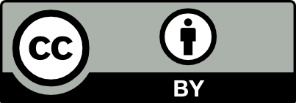 This license allows you to share and adapt the material for any purpose, even commercially.Attribution should be given to © State of New South Wales (Department of Education), 2024.Material in this resource not available under a Creative Commons license:the NSW Department of Education logo, other logos and trademark-protected materialmaterial owned by a third party that has been reproduced with permission. You will need to obtain permission from the third party to reuse its material.Links to third-party material and websitesPlease note that the provided (reading/viewing material/list/links/texts) are a suggestion only and implies no endorsement, by the New South Wales Department of Education, of any author, publisher, or book title. School principals and teachers are best placed to assess the suitability of resources that would complement the curriculum and reflect the needs and interests of their students.If you use the links provided in this document to access a third-party's website, you acknowledge that the terms of use, including licence terms set out on the third-party's website apply to the use which may be made of the materials on that third-party website or where permitted by the Copyright Act 1968 (Cth). The department accepts no responsibility for content on third-party websites.